Копия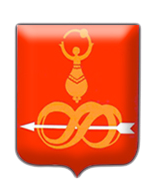 ГЛАВА МУНИЦИПАЛЬНОГО ОБРАЗОВАНИЯ «ДЕБЁССКИЙ РАЙОН»«ДЭБЕС ЁРОС» МУНИЦИПАЛ КЫЛДЫТЭТЛЭН ТÖРОЕЗПОСТАНОВЛЕНИЕот  12 февраля  2018 года                                                                                   №  8с. ДебёсыО Плане основных мероприятий муниципального образования«Дебесский район»Руководствуясь Уставом муниципального образования «Дебесский район», ПОСТАНОВЛЯЮ:Утвердить прилагаемый План основных мероприятий муниципального образования «Дебесский район» на 2018 год.Глава муниципального образования					   А.С. ИвановВерно: Руководитель Аппарата Главы муниципального образования,              районного Совета депутатов и             Администрации района _____________ С.А. Хохрякова12.02.2018 г.Подготовил:   Ведущий специалист – эксперт  	И.Е. Жуйкова                                                                                                                          «____» _____________2018 г.                                                                                                                                                                                                                                                                                                         Разослать:  1 экз. в дело, Согласовано:Начальник отдела документационного 	И.Ю. Роготневаобеспечения	                                               «____» ___________2018 г.Руководитель Аппарата  	С.А. Хохрякова	                                                                                                                        «____» _____________2018 г.                                                                                              УТВЕРЖДЕНпостановлением Главы муниципального образования«Дебесский район»от 12 февраля 2018 г.  № 8ПЛАНосновных мероприятий муниципального образования «Дебесский район» на 2018 год2018 год  -  Год добровольца (волонтера) (Указ Президента Российской Федерации от 6 декабря 2017г. N 583 «О проведении в Российской Федерации Года добровольца (волонтера)»
I. Дни района в муниципальных образованиях (сельских поселениях)I. Дни района в муниципальных образованиях (сельских поселениях)I. Дни района в муниципальных образованиях (сельских поселениях)I. Дни района в муниципальных образованиях (сельских поселениях) МО «Большезетымское»мартГлава МО (СП)МО «Заречномедлинское»февральГлава МО (СП) МО «Дебёсское»апрельГлава МО (СП)МО «Котегуртское»мартГлава МО (СП)МО «Нижнепыхтинское»февральГлава МО (СП)МО «Старокычское»февраль, мартГлава МО (СП)МО «Сюрногуртское»март, Глава МО (СП)МО «Тольенское»мартГлава МО (СП)МО «Тыловайское»мартГлава МО (СП)МО «Уйвайское»мартГлава МО (СП)II.Семинары, совещания, конференции, конкурсыII.Семинары, совещания, конференции, конкурсыII.Семинары, совещания, конференции, конкурсыII.Семинары, совещания, конференции, конкурсы1.Семинары1.Семинары1.Семинары1.СеминарыСеминар (учёба) руководителей и специалистов организаций, осуществляющих свою деятельность на территории муниципального образования по вопросам связанным с требованиями охраны труда (оказание первой помощи, работа на высоте,  электробезопасность)февраль, октябрьВ.А. ХохряковаСеминар-совещание с работниками культурыежемесячноУКиТПроектно-аналитические семинарыежеквартальноУКиТЗаседания Совета работающей молодёжи предприятий и организаций Дебесского района1 раз в месяцСовет работающей молодёжи,ОМПФКиССессия Молодежного парламента МО «Дебесский район»1 раз в 3 месяцаМолодежный парламент, ОМПФКиСЗаседания членов Молодежного парламента МО «Дебесский район»ежемесячноМолодежный парламент, ОМПФКиССеминар для муниципальных служащих «Час муниципального служащего»1 раз в кварталОКПРСеминар-совещание «Национальная арена»мартДИМЦКиТСеминар со специалистами по работе с молодежью в МО (СП)ежемесячноОМПФКи С,МЦ «Вертикаль»Семинар - практикум по мягкой игрушкеапрельДРДРСеминар - практикум по использованию компьютерных технологийсентябрьДИМЦКиТСеминар - практикум по организации работы  по платной деятельности декабрьДИМЦКиТСеминар с руководителями ОУв течение годаУОСеминар с руководителями ДОУв течение годаУОСеминар с заместителями руководителей ОУв течение годаУОПроведение обучающих мероприятий для субъектов малого и среднего предпринимательства совместно с Центром поддержки малого предпринимательства Удмуртской Республики2 раза в течение годаПЭО2.Совещания2.Совещания2.СовещанияРайонное совещание – актив работников культуры по итогам 2017 года 01 мартаУКиТ, Совещание с зоотехниками и ветеринарными специалистами сельскохозяйственных организаций по итогам работы отрасли животноводства за 2016 год и задачах на 2017 годфевральУСХСовещание с операторами по воспроизводству стада крупного рогатого скота по итогам работы за 2017 год и задачам на 2018 год. Анализ бонитировки крупного рогатого скота.мартУСХСовещание по итогам 2017 года и перспективам развития в  отрасли  сельского хозяйства в 2018 годумартУСХСовещание с предпринимателями и Центром поддержки малого предпринимательства УРмарт, ноябрьПЭОСовещание с зоотехниками и ветеринарными специалистами по итогам работы отрасли животноводства за I полугодие 2017 годаиюльУСХСеминар-совещание с председателями ветеранских организаций.майСовет ветерановСовещание с агрономами, кадровиками, бухгалтерами, экономистами, руководителями сельскохозяйственных организацийежемесячноУСХСовещание с агрономами, кадровиками, бухгалтерами, экономистами, руководителями сельскохозяйственных организацийежемесячноУСХСовещание с работниками кадровых служб муниципальных учреждений1 раз в полугодиеОКПРОрганизация и участие в проведении заседаний Кадрового Совета при Главе МО «Дебесский район»по мере необходимостиОКПРСовещания с руководителями ОУв течение годаУО«День охраны труда» в муниципальном образовании «Дебесский район» совместно с Министерством и социальной политики труда УРв течение годаВ.А. Хохрякова3.Конференции3.Конференции3.КонференцииМежрайонная научно-практическая конференция педагогических работников ОО февральУОНаучно-практическая конференция для дошкольников «Маленькие исследователи»апрельУОНаучно-практическая конференция для школьниковапрельУОКонференция педагогов образовательных учреждений районаавгустУОКонференция по итогам летнего отдыха и оздоровления детей и подростковноябрьУО4.Конкурсы4.Конкурсы4.КонкурсыФотокросс «Мон яратисько шаерме»январьУдмурт КенешДИМЦКиТ Районный конкурс на звание «Лучшее муниципальное образование поселенческого уровня в Дебесском районе»январь-февральОтдел док.обеспечения, СППроведение первого этапа ежегодного республиканского конкурса «Семейные трудовые династии»февраль-апрельПЭОСмотр-конкурс организаций-источников комплектования муниципального архивамарт-апрельОтдел по делам архивов Районный конкурс детского художественного творчества  «Весенняя палитра»апрельРКД «Чупчигур»Районный конкурс юных вокалистов «Колокольчик 2018!»июньРДК «Чупчигур»Конкурс операторов по воспроизводству стада крупного рогатого скотаиюньУСХРайонный конкурс профессионального  мастерства «Воспитатель года»27 сентябряУОРайонный конкурс «Пичи Чеберъес, но Батырьес»октябрьРДК «Чупчигур», УО, общественные организации районаРайонный конкурс вокалистов «Лейся, песня»ноябрьРДК «Чупчигур»Организация и проведение I, II этапов конкурса «Лучший муниципальный служащий МО «Дебесский район», республиканского конкурса «Лучший муниципальный служащий в Удмуртской Республике»III кварталОКПРИгра-квест «Дозор» среди предприятий и организаций районаВ течение годаМЦ «Вертикаль»Спартакиада среди предприятий и организаций Дебесского района «Мы» - начинаем с себя».В течение годаМЦ«Вертикаль»Спартакиада для дошкольников «Малыши открывают спорт»В течение годаУОСпартакиада для школьников В течение годаУОКонкурс АНК налучшую организацию работы по профилактике злоупотребления алкоголем и наркотическими средствами среди МО Дебесского районаВ течение годаАНКОткрытый районный конкурс красоты «Русская красавица» мартДИМЦКиТ Районный смотр-конкурс «Оценка соответствия рабочих мест требованиям охраны труда в организациях муниципального образования «Дебесский район» за 2017 годоктябрькомиссия по охране труда5.Месячники, акции, фестивали5.Месячники, акции, фестивали5.Месячники, акции, фестивалиМесячник «Безопасность детей на водных объектахв зимний период»январь-апрельУО, ОГОЧСиМРМесячник безопасного ИнтернетафевральУО, ОМПФКиС, МЦ «Вертикаль», БПОУ «Дебесский политехникум»Месячник гражданско-патриотического воспитания «Во славу Отечества!» (по особому графику).- Мероприятие, посвященное Дню защитника Отечетсва;- час мужества «Жизнь Отечеству, честь никому».- Выставка, посвященная Дню защитника Отечества-  Спортивно-игровая программа-  Конкурсная программа для детей-  Спортивная эстафета для подростков- Мероприятие военно-патриотического направленияфевральУО, ОМПФКиС, МЦ «Вертикаль»,УКиТ, ДСОШ, РДК «Чупчигур», ДИМЦКиТ, РМБАкция «Родной язык в общество»февральРМБМесячник экологии «Твори добро»апрельУчреждения культуры, совместно с ДСОШФестиваль фольклорных коллективов «Анна кенак отчаське»  апрельРДК «Чупчигур»,Заречномедлинский ЦСДКФестиваль здоровья для клубов молодых семей «Спртмикс»апрельМЦ «Вертикаль»Акция «Библионочь», «Библиосумерки»апрельБиблиотеки районаУчастие во Всероссийской акции «Библионочь – 2018».апрельРМБМероприятия в рамках месячника «Семья» (по отдельному плану0- благотворительная  акция,- прием у Главы района.- Развлекательная программа, посвящённая Дню семьи- Мероприятие, направленное на профилактику ЗОЖ апрель-майОСМиД, ОМПФКиС, МЦ «Вертикаль»,УКиТ, ДИМЦКиТ Месячник  пожарной безопасностиапрель-майУО, ОГОЧСиМРРайонный фестиваль коллективов народного творчества «Коллектив года», посвященный закрытию клубного сезонамайРДК «Чупчигур»Мероприятие, посвященное Дню славянской письменности и культурымайРДК «Чупчигур»Акция «Имя солдата на знамени Победы»майМузей Акция «Охрана прав детства»15 мая – 15 июняКДН и ЗП, МЦ «Вертикаль», ОМПФКиСАкция «Фотосушка» фото –  к 270-летию с. Дебесы «Село Дебесы. Из глубины веков до наших дней».июньДИМЦКиТ Открытый межрайонный фестиваль бардовской песни «Июньские звезды»июньРДК «Чупчигур»Месячник  «Удмуртия за здоровое будущее»июньУОПроведение месячника безопасности на водных объектах в летний периодиюнь-августУО, ОГОЧСиМР, Главы сельских поселенийАкция «Помоги собрать ребенка в школу»августОСМиД,КЦСОН Республиканская межведомственная операция «Подросток - лето»августУО, КДНиЗП, ОМПФКиС, учреждения культуры, МЦ «Вертикаль»Месячник  по организованному началу учебного года, безопасности и гражданской защиты детейавгуст-сентябрьУО, ГОЧСиМР, РДК «Чупчигур»Межрегиональноый фестиваль «Зарни-Ё перепеч, табань но пельнянь»сентябрьУчреждения культуры, МЦ «Вертикаль»Месячник гражданской защитысентябрь-октябрьГОЧСиМРМероприятия в рамках месячника профориентации (по отдельному плану)октябрьУО, учреждения культуры совместно с ДСОШ, УСХ, РМБ, ОМПФКиС, МЦ «Вертикаль», БПОУ «Дебесский политехникум», Месячник школьных библиотекоктябрьУОМесячник школьных библиотекоктябрьУОМесячник «Подросток и закон»октябрь-ноябрьУО, КДНиЗП, ОСМиД, ОМПФКиС, МЦ «Вертикаль», учреждения культуры Проведение месячника безопасности на водных объектах в зимний периодоктябрь-декабрьОГОЧСиМР, Главы сельских поселенийМесячник национальных культур. Фестиваль «Венок в подарок для друзей»ноябрьДИМЦКиТ, РДК «Чупчигур»,Месячник толерантностиноябрьРДК «Чупчигур», МЦ «Вертикаль», УО, ОМПФКиСМесячник русской культуры в Дебесском районеноябрьРДК «Чупчигур»Фестиваль-конкурс «Созвездие ветеранских талантов»ноябрь-декабрьРДК «Чупчигур», Совет ветеранов.Акция «Новогодний сюрприз»ноябрь-декабрьРМБРайонный фестиваль снежных фигур «Снежная сказка»декабрьМЦ «Вертикаль»РДК «Чупчигур»Фестиваль общественных объединений и организаций района «ПРОдвижение»декабрьОМПФКиС, МЦ «Вертикаль», УКиТРайонная интеллектуальная игра «ЭТНО пятиборье»в течение годаДИМЦКиТ Акции «Георгиевская ленточка», «Сделай подарок ветерану»майМБУ МЦ «Вертикаль»Мероприятия в рамках месячника «Подросток» (по отдельному плану)ноябрьОМПФКиС,МЦ «Вертикаль»III.Заседания комиссийIII.Заседания комиссийIII.Заседания комиссийIII.Заседания комиссийАнтитеррористическая комиссия Администрации МО «Дебесский район»1 раз в кварталГлава МОКоллегия при Главе Администрации1 раз в месяцГлава МОМежведомственная комиссия по профилактике правонарушений при Администрации МО «Дебесский район»1 раз в кварталГлава МОКомиссия по предупреждению и ликвидации чрезвычайных ситуаций и обеспечению пожарной безопасности Администрации МО «Дебесский район»1 раз в месяцГлава МОРабочая группа по инвестиционной деятельности в муниципальном образовании «Дебесский район»по мере необходимостиГлава МОТерриториальная комиссия по урегулированию кредиторской задолженности организаций жилищно-коммунального комплекса МО «Дебесский район» за потребленные топливно-энергетические ресурсыпо мере необходимостиГлава МОРайонная комиссия по подготовке и проведению отопительного периода в муниципальном образовании «Дебесский район»по мере необходимостиГлава МОКомиссия  по повышению качества и доступности  предоставления государственных и муниципальных услуг в муниципальном образовании «Дебесский район»по мере необходимостиГлава МОКомиссия по делам несовершеннолетних и защите их прав при Администрации МО «Дебесский район»2 раза в месяцИванов Л.Ю.Межведомственной комиссии по вопросам организации отдыха, оздоровления и занятости детей и подростков в каникулярное времяпо мере необходимостиИванов Л.Ю.Межведомственная антинаркотическая комиссия в муниципальном образовании «Дебесский район»1 раз в кварталИванов Л.Ю.Санитарно-противоэпидемическая комиссияпо мере необходимостиИванов Л.Ю.Комиссия по взаимодействию с общественными организациями, политическими партиями, религиозными и национальными объединениями при Администрации МО «Дебесский район»1 раз в кварталИванов Л.Ю.Эвакуационная (эвакоприёмная)комиссия МО «Дебесский район»по мере необходимостиИванов Л.Ю.Координационный Совет по делам семьи, материнства и детства1 раз в кварталИванов Л.Ю.Координационной совет по работе с детьми, подростками и молодежью на территории МО «Дебесский район»по мере необходимостиИванов Л.Ю.Комиссия по отбору организаций для передачи отдельных полномочий органа опеки и попечительства в отношении несовершеннолетних в МО «Дебесский район»по мере необходимостиИванов Л.Ю.Контрактная служба без образования отдельного структурного подразделения для закупок товаров, работ, услуг для обеспечения нужд Администрации МО «Дебесский район»не реже 1 раза в месяцКожевников Ю.А.Постоянно действующая комиссия по повышению устойчивости функционирования экономики МО «Дебесский район», функционирования объектов экономики  в  военное время  и в условиях  чрезвычайных  ситуацийпо мере необходимостиКожевников Ю.А.Комиссии по вопросам соблюдения трудовых прав и легализации доходов участников рынка труда в Дебесском районе1 раз в кварталКожевников Ю.А.Координационный совет по развитию малого и среднего предпринимательства1 раз в 6 месяцевКожевников Ю.А.Территориальная трехсторонняя комиссия по регулированию социально-трудовых отношений в МО «Дебесский район»1 раз в 6 месяцевКожевников Ю.А.Комиссии по подготовке решения  о готовности (отказе) МО «Дебесский район» принять соотечественника, претендующего на участие в программе  Удмуртской Республики по оказанию содействия добровольному переселению в Российскую Федерацию соотечественников, проживающих за рубежом, на 2017 – 2021 годыпо мере необходимостиКожевников Ю.А.Жилищная комиссия при Администрации МО «Дебесский район»1 раз в месяцБойков Д.С.Рабочая группа по разработке схем теплоснабжения поселенийпо мере необходимостиБойков Д.С.Комиссия по постановке на учёт и списанию с баланса объектов основных средств имущества муниципальной казныпо мере необходимостиБойков Д.С.Единая комиссия по определению поставщиков, подрядчиков, исполнителей для заключения контрактов на поставку товаров, выполнение работ, оказание услуг для нужд Администрации МО «Дебесский районпо мере необходимостиБойков Д.С.Комиссия по признанию помещения жилым помещением, жилого помещения непригодным для проживания, а также многоквартирного дома аварийным и подлежащим сносу (было: Заседание межведомственной комиссии по признанию жилого помещения пригодным (непригодным) для проживания)по мере необходимостиБойков Д.С.Комиссия по установлению необходимости проведения капитального ремонта общего имущества в многоквартирных домах на территории МО «Дебесский район», собственники которых формируют фонд капитального ремонта на специальном счете.по мере необходимостиБойков Д.С.Заседание районной комиссии по охране трудаежеквартально Хохрякова В.А.Комиссия по обследованию сельскохозяйственных объектов растениеводства, пострадавших в результате почвенной засухипо мере необходимостиНикитин А.Ю.Комиссия по «Обороту земель сельскохозяйственного назначения и вопросам рекультивации земель»1 раз в кварталНикитин А.Ю.Комиссия по проведении специальной оценки условий трудапо мере необходимостиНикитин А.Ю.Комиссия по обследованию школьных автобусных маршрутов2 раза в годПоздеев В.В.Комиссия по безопасности дорожного движения при Администрации МО «Дебесский район»1 раз в кварталПоздеев В.В.Комиссия по взысканию просроченной задолженности предприятий – недоимщиков по налоговым и неналоговым платежам в бюджет муниципального образования «Дебесский район»по мере необходимостиПоздеев В.В.О Комиссии по согласованию заключения контракта с единственным поставщиком (подрядчиком, исполнителем) при осуществлении закупок для обеспечения муниципальных нужд Дебесского районапо мере необходимостиПоздеев В.В.Комиссия по квотированию рабочих мест для инвалидов1 раз в кварталКожевников Ю.А.Координационный совет содействия занятости населения Дебесского района1 раз в кварталКожевников Ю.А.Комиссия по регулированию  цен и тарифов Администрации МО «Дебесский район»по мере необходимостиПоздеев В.В.Административная комиссия при Администрации МО «Дебесский район»по мере необходимостиПоздеев В.В.Оперативная группа Администрации МО «Дебесский район»по мере необходимостиШкляев И.В.Районная комиссия по приемке образовательных учреждений МО «Дебесский район»1 раз в годШкляева О.В.Заседания муниципального районного штаба народных дружин1 раз в кварталИванов Л.Ю.Комиссия по установлению трудового стажа муниципальных служащихпо мере необходимостиСунцова О.В.Комиссия по соблюдению требований к служебному поведению муниципальных служащих МО «Дебесский район» и урегулированию конфликта интересовпо мере необходимостиСунцова О.В.Организация и проведение заседаний сессий Совета депутатов МО «Дебесский район»по спец. плануПредседатель Совета депутатовОрганизация и проведение заседаний Президиума Совета депутатов МО «Дебесский район»по спец. плануПредседатель Совета депутатовОрганизация и проведение заседаний постоянных комиссий Совета депутатов МО «Дебесский район»по спец. плануПредседатель Совета депутатовЗаседание рабочей комиссии по включению объектов культурного наследия  в реестр объектов нематериального культурного наследия Дебесского районадекабрьУКиТIV. Массовые мероприятияIV. Массовые мероприятияIV. Массовые мероприятияIV. Массовые мероприятияЯнварьЯнварьЯнварьЯнварьНовогодние мероприятия для детей и взрослых январь, декабрьРДК «Чупчигур»Праздничное мероприятие на льду «Новогодние гуляния»1-10 январяОМПФКиС, МЦ «Вертикаль», ДЮСШПроведение новогоднего мероприятия для ветеранских организаций в РДК.13 январяСовет ветерановIII межрайонный открытый фестиваль снежных фигур «Лымы Пог»18 январяРДК «Чупчигур»,МО «Тыловайское»Торжственное мероприятие, посвященное 100-летию со дня образования КДН иЗП18 январяКДНиЗП, УКиТПроведение надзорно-профилактической операции в ходе «Крещения Господня»19 январяГОЧСиМРРасширенное заседание КДН И ЗП с органами и учреждениями системы профилактики26 январяКДНиЗПЛичное первенство Дебесского района по шахматам посвященное памяти В.Е.ДаниловаянварьОМПФКиСТоржественное мероприятие, посвященное открытию   Года ВолонтераянварьУКиТМероприятие, посвященное Дню студентаянварьРДК «Чупчигур»Личное первенство Дебесского района по шахматам, посвященное памяти В.Е. Данилова январьОМПФКиС2-й этап Кубка Дебесского района среди лыжников-гонщиков «Спринт» классическим стилемянварьОМПФКиС3-й этап Кубка Дебесского района среди лыжников-гонщиков «Спринт» классическим стилемянварьОМПФКиСРайонные соревнования по мини-футболу в зачет спартакиады среди предприятий и учреждений с.ДебесыянварьОМПФКиСРайонные соревнования по мини-футболу в зачет спартакиады среди сельских поселений районаянварьОМПФКиССоревнования «Весёлые старты» в рамках 8-ой районной спартакиады среди дошкольных образовательных учреждений «Малыши открывают спорт»январьОМПФКиС
Лично-командное первенство района по зимнему полиатлону в зачет районной спартакиады среди учащихся, 4-й этап Кубка Дебесского района среди лыжников-гонщиков январьОМПФКиСМероприятия, посвященные 200-летию Кузебая ГердаянварьРМБ100- летие установления Советской власти в Дебесской волостиянварьРМБ, МузейТоржественное вручение свидетельства о рождении ребенку, родившемуся первым в январе 2018 годаянварьЗАГСФевральФевральФевральФевральРайонные гуляния, посвященные празднику Масленницы17 февраляУКиТ20-е  районные зимние спортивные игры февральГлавы МО (СП),ОМПФКиС, ДИМЦКиТ , РДК «Чупчигур»Всероссийские массовые соревнования «Лыжня России-2017»февральОМПФК иССоревнования «Мама, папа, я – спортивная семья» в рамках 8-й районной спартакиады среди дошкольных образовательных учреждений «Малыши открывают спорт»февральОМПФК иС, ДИМЦКиТ Межрайонная научно-практическая конференция педагогических работников ООфевральУОМероприятия, посвященные празднованию Дня защитника Отечества:-«Слет трех поколений» (встреча участников ВОВ, локальных воин, учащиеся старших классов в музее истории «Сибирского тракта»);- мероприятие, посвященное 29-й годовщине вывода Советских войск из Афганистана;- Районный этап конкурса «Во славу Отечества!;-«Уроки мужества» - участие членов «Боевого братства» в классных часах;- выездная концертная программа.- час мужества «Жизнь Отечеству, честь никому».- Выставка, посвященная Дню защитника Отечества-  Спортивно-игровая, конкурсная программа- Мероприятие военно-патриотического направленияфевральСовет ветеранов, Боевое содружество, музей, УО;ДИМЦКиТ, РДК «Чупчигур», РМБРайонные лыжные соревнования по системе Гундерсона, 5-й этап Кубка Дебесского района среди лыжников-гонщиковфевральОМПФК иСДеловая игра «Что? Где? Когда?» среди органов и учреждений системы профилактикифевральКДНиЗП, МЦ «Вертикаль»II-я районная зимняя спартакиада среди ветеранов.февральСовет ветеранов, ОМПФКиСМероприятия, посвященные Дню родного языка:- районный праздник «Удмурт  кылы  ум луэ мурт»;Акция «Родной язык в общество»февральУКиТ, РДК «Чупчигур», Удмурт Кенеш, РМБМероприятие  для детей и подростков посвященное Дню святого ВалентинафевральУКиТСеминар для руководителей детских и молодежных общественных объединенийфевральОМФПиС, УКиТ, УОРождественские чтенияфевральДетская библиотекаКомандно-штабная тренировка: «Ликвидация последствий обрыва линии электропередач с последующим подключением населенных пунктов МО «Котегуртское», МО «Большезетымское»февральПредседатель КЧС и ОПБ, отдел по делам ГО и ЧС, Начальники служб ДРЗ РСЧС,  МО «Нижнепыхтинское», МО «Тольенское»Тактико-специальное учение на тему: «Ликвидация последствий ДТП с участием рейсового автобуса и бензовоза»февральПредседатель КЧС и ОПБ, отдел по делам ГО и ЧС, ПСЧ – 29, ДРЗ УТП РСЧСМартМартМартМартКонкурс красавиц «Чеберина-2018» для старшеклассников и студентов16 мартУКиТУдмурт Кенеш, МЦ «Вертикаль», ДИМЦКиТ, РДК «Чупчигур»Соревнования «Лыжня зовёт» в рамках 8-й районной спартакиады среди дошкольных образовательных учреждений «Малыши открывают спорт»  мартаОМПФКиСРайонный зимний фестиваль ГТОмартОМПФКиСМежрайонный межнациональный конкурс красоты «Этнокрасавица»мартДИМЦКиТ, ИРЦНК «Мир»Районный конкурс «Книжкины именины»мартДетская библиотекаРайонный этап Республиканского фестиваля удмуртской культуры «Даур гур»мартУКиТВечер отдыха для молодежимартРДК «Чупчигур»Спортивный праздник для молодежимартРДК «Чупчигур»Торжественное мероприятие, посвященное празднованию Дня животновода:- торжественное собрание, посвященное подведению итогов работы в животноводстве за 2017 год;- концертная программа.мартУСХ, РДК «Чупчигур»Соревнования по волейболу среди мужских и женских команд предприятий, организаций с.Дебесы мартОМПФКиССоревнования по волейболу среди мужских и женских команд МО (в зачёт спартакиады) мартОМПФКиССпартакиада пенсионеров мартОМПФКиС, Совет ветерановКурсы удмуртского языкамартРМБРайонное мероприятие, посвященное Дню работника культурымартУКиТРайонные мероприятия, посвященные Международному женскому дню 8 марта:- детская игровая программа,- открытый районный конкурс красоты «Русская красавица»;- выездная концертная программа «Дарю тепло души своей»мартУКиТ, ДРДК «Чупчигур», ДИМЦКиТ Творческий проект музыкального  отделения «Мюзикл».мартДШИРайонная олимпиада по курсу «основы безопасности жизнедеятельности»мартУО, ОГОЧСиМРПоказная тренировка по проведению дня ГО с руководителями школ в МБОУ «Дебесская СОШ»мартПредседатель КЧС и ОПБ МО, ПCЧ-29Тактико – специальное учение с привлечением    КЧС и ОПБ района,  РЭК на тему: «Взаимодействие сил и средств районного звена УТП РСЧС при ликвидации последствий терактов»мартПредседатель КЧС и ОПБ, отдел по делам ГО и ЧС, Начальники служб ДРЗ РСЧСШтабная тренировка с ООО «Тыловай», СПК «Луч», ООО «Уйвай» на тему : «Действия органов управления и сил ГО при ликвидации ЧС природного и техногенного характера на объекте экономикимартПредседатель КЧС и ОПБ, отдел по делам ГО и ЧС, ООО «Тыловай», СПК «Луч», ООО «Уйвай»Комплексное учения с МО «Нижнепыхтинское» на тему: «Организация защиты населения  от опасностей, возникающих при ведении военных действий или вследствие этих действий, а также при чрезвычайных ситуациях природного и техногенного характера»мартПредседатель КЧС и ОПБ, ОГОЧСиМР, МО «Нижнепыхтинское»Тренировка с эвакоприемной комиссией района на тему: «Действия эвакоорганов по размещению эвакуируемого населения  из г. ИжевскамартПредседатель РЭКотдел по делам ГО и ЧС, Члены РЭКСовместная штабная тренировка с комиссией по чрезвычайным ситуациям и обеспечению пожарной безопасности муниципального образования «Дебесский район» и службами  ДРЗУТП РСЧС на тему: «Действия органов управления при угрозе возникновения чрезвычайных ситуаций в условиях весеннего паводка».мартПредседательКЧС и ОПБ,отдел по делам ГО и ЧС, Члены КЧС и ОПБРеспубликанские зимние сельские спортивные игрымартОМПФКиСАпрельАпрельАпрельАпрельОткрытое Первенство Дебесского района по весеннему кроссу апрельОМПФКиСЗакрытие зимнего лыжного спортивного сезона, 6-й этап Кубка Дебесского района среди лыжников-гонщиков.апрельОМПФКиСОрганизация юбилейных мероприятий МБУ «Молодежный центр «Вертикаль» - «Нам 20 лет»апрельОМПФКиС, МЦ «Вертикаль»Мероприятия в рамках Всемирного дня здоровья (по отдельному плану)апрельОМПФКиС, МЦ «Вертикаль»Ночь Дома ремесел «Пасхальный перезвон»апрельДРДРБиблиосумеркиапрельДетская библиотекаСоревнования «Шашки-малютки» в рамках 8-й районной спартакиады среди дошкольных образовательных учреждений «Малыши открывают спорт»апрельОМПФКиСНаучно-практическая конференция для дошкольников «Маленькие исследователи»апрельУОНаучно-практическая конференция для школьниковапрельУОПервенство Дебесского района по настольному теннису среди МО (в зачёт спартакиады) апрельОМПФКиСОткрытое Первенство Дебесского района по спортивной ходьбе на призы МСМК В.Ю. СунцоваапрельОМПФКиС, ДИМЦКиТПервенство Дебесского района  по настольному теннису среди предприятий и учреждений с. Дебесы (в зачёт спартакиады) апрельОМПФКиСПервенство Дебесского района по шашкам (в зачет спартакиады)апрель ОМПФКиСяСлет общественных организаций районаапрельУКиТРайонный праздник «Русская баня»апрельРДК «Чупчигур»,Центр русской культурыМероприятие, посвященное Международному дню смеха:- конкурсно-игровая программа.апрельРДК «Чупчигур», ДИМЦКиТ Отчетный концерт ДШИапрель-майДШИИгровая программа к Дню танцаапрельДИМЦКиТ «Анна кенак отчаське»  фестиваль фольклорных коллективовапрельРДК «Чупчигур»Заречномедлинский ЦСДКОрганизация мероприятий  в Международный день охраны памятников и исторических мест.апрельДИМЦКиТ Участие в проведении Всероссийских открытых уроков по основам безопасности жизнедеятельности:В день пожарной охраны с организацией встреч с ветеранами Великой Отечественной войныапрельУО, ОГОЧСиМР, ОНД, ПСЧ-29Организация и проведение «Месячника пожарной безопасности»апрельПредседатель КЧС и ОПБ МО, СПЧ-29 и ОНДТактико – специальное учение с привлечением   членов  КЧС и ОПБ района на тему: «Взаимодействие сил и средств районного звена УТП РСЧС при ликвидации очага лесного пожара»апрельПредседательКЧС и ОПБ,ОГОЧСиМР, Начальники служб ДРЗ РСЧСКруглый стол для приемных родителей на тему: «Детско-родительские отношения»апрельОДСМиДРайонный конкурс детского художественного творчества  «Весенняя палитра»апрельРКД «Чупчигур»Круглый стол для приемных семейапрельОСМиДМайМайМайМайПраздник  весны и труда:- открытие Галереи Трудовой славы;-присуждение молодёжных премий Администрации МО «Дебесский район».1 маяАппарат,УКиТ,РДК «Чупчигур», ДИМЦКиТ,ОМПФКиС, МЦ «Вертикаль»День Победы в ВОВ:- митинг, посвящённый Дню Победы в ВОВ; - «Эстафета Мира»;- вахта памяти;- концертная программа «Не стареют душой ветераны»;- вечер – реквием «Жертвам фашизма посвящается…»1-9 мая (по особому плану)УКиТ,ОМПФКиС,Совет ветеранов,«Боевое содружество», ДИМЦКиТ, РМБ, учреждения культурыЧемпионат РФ по горному бегу. маяОМПФКиСПраздничные мероприятия, посвященные празднованию «Последнего звонка»25 маяУОПраздничные мероприятия, посвященные 100-летию пограничных войск (по отдельному плану)- Прием у Главы района активистов,- концертная программа «Пограничная застава – наша слава»28 маяДИМЦКиТ,«Боевое содружество»I районный  фестиваль «Удлем-черемуховая деревня»майРДК «Чупчигур»День семьи:-торжественный прием  главой МО лучших семей района;- торжественная регистрация новорожденных майОСМиД,УКиТ,МО СП,ЗАГС, ДИМЦКиТСеминар для руководителей детских и молодежных общественных объединениймайОМФПиС,  УОДни открытых дверей к Общероссийскому дню библиотекмайРМБПервенство района по мини-футболу среди МО (в зачёт спартакиады) майОМПФКиСПервенство района по городошному спортумайОМПФКиСПервенство района по мини-футболу среди предприятий, учреждений с. Дебесы (в зачёт спартакиады) майОМПФКиСПервенство района по лапте среди мужских  команд майОМПФКиССпортивные летние игры школьниковмайУОМероприятия, приуроченные  к Дню российского предпринимательствамайПЭОМероприятие, посвященное проводам в армиюмайОМПФКиС,  МБУ МЦ «Вертикаль», военный комиссариат по Дебесскому и Кезскому районамМероприятие, посвященное Дню славянской письменностимайМБУК «Дебесский РДК «Чупчигур»Организация и проведение соревнования «Юный пожарный»майПредседатель КЧС и ОПБ МО, начальник ПЧ-29 и ОНДКомплексное учение медицинской службой ГО МО на тему «Организация развертывания коечной сети на территории МО «Дебесский район» при ведении особого положениямайПредседатель КЧС и ОПБ, ОГОЧСиМРПервенство района по летнему полиатлону (в зачёт спартакиады среди МО, предприятий и учреждений с. Дебесы) майОМПФКиСИюньИюньИюньИюньДень защиты детей:-театрализованный праздник;- массовые мероприятия, конкурсы, игровые площадки для детей, - районная межведомственная Акция «Охрана прав детства», - выставка работ детей-инвалидов в РДК, - театрализованный праздник;- конкурс детских рисунков на асфальте1 июняКДН и ЗП,ОСМД,ОМПФКиС, МЦ «Вертикаль»,ОСЗН, УКиТ, РДК «Чупчигур», УОТоржественный митинг, посвящённый Дню памяти и скорби.22 июняРДК «Чупчигур»Туристический слет молодежи в рамках Международного Олимпийского дня23 июняОМПФКиС, МЦ  «Вертикаль»Международный день борьбы с наркоманией 26 июняМЦ «Вертикаль»\День молодежи, в т.ч.:- торжественный прием актива молодёжи  Главой. 27июняРДК «Чупчигур»ОМПФКиСМероприятие, посвященное празднику Троицы.июньРДК «Чупчигур»Районный летний фестиваль ГТОиюньОМПФКиСIII-я районная летняя спартакиада среди ветерановиюньСовет ветеранов,ОМПФКиС, РДК «Чупчигур»Операция «Выпускник школы»: обеспечение общественного порядка в период проведения выпускных вечеров в общеобразовательных учрежденияхиюньКДН и ЗПОП «Дебесское»Соревнования «День здоровья» в рамках 8-й районной спартакиады среди дошкольных образовательных учреждений «Малыши открывают спорт»июньОМПФКиС20-е районные летние спортивные игры (в зачёт спартакиады среди МО, предприятий и учреждений с. Дебесы) июньОМПФКиС, ДИМЦКиТ, РДК «Чупчигур»««МотоБум по-зетымски-2018»июньМО «Большезетымское», ДИМЦКиТ, РДК «Чупчигур»Цикл мероприятий к Пушкинскому Дню России (по отдельному плану)июньРМБРайонный бал выпускниковиюньРДК «Чупчигур», ДСОШ, УОМероприятие, посвященное празднику Районный праздник «Гырон быдтон»июньУСХ, УКиТРайонный «День фермера»июньУСХТоржественное мероприятие, посвященное Дню России и Дню села Дебесы (фестиваль национальных культурных объединений):- игровая программа для детей.июньРДК «Чупчигур»Туристический фестиваль для работников культуры «Легендарный подъем на  гору Байгурезь»июньУчреждения культурыУчастие в республиканском празднике «Гербер». Республиканская выставка-ярмарка «Город мастеров» в рамках республиканского праздника «Гербер»июньУКиТРайонный выпускной балиюньУОТоржественный приему Главы МО «Дебесский район» победителей и призеров спартакиады школьниковиюнь-июльУОКонный биатлониюньДИМЦКиТ, База отдыха «Золотая подкова», ОМПФКиСИюльИюльИюльИюльПразднование Дня семьи, любви и верности:- чествование супружеских пар, проживших 1,5,10,25,50 лет совместной жизни8 июляОСМиД,Отдел ЗАГС,РДК «Чупчигур», ДИМЦКиТ ,МЦ «Вертикаль»Лагерь труда и отдыха для подростков «Трудовой десант» в рамках реализации проекта «Этапы большого пути»июльМЦ «Вертикаль»АвгустАвгустАвгустАвгустПраздничные мероприятия, посвященные Дню Воздушно-десантных войск2 августа«Боевое Содружество»Юбилей Почетного гражданина Дебесского района Лобанова В.В. (75л.)9 августаОтдел док.обеспеченияРайонный праздник «День физкультурника» 12августаОМПФКиС  ДРДК «Чупчигур»Мероприятия, приуроченные к Дню Государственного флага Российской Федерации22 августаАппарат,МЦ «Вертикаль»,ОМПФКиСОрганизация и проведение временных детских разновозрастных отрядовавгустМЦ «Вертикаль»,ОМПФКиСПрофориентационная лагерная смена «Кто я завтра?»августМЦ «Вертикаль»Соревнования по мини-футболу «Кожаный мяч»августОМПФКиС, МЦ «Вертикаль»Всеросийские массовые соревнования по баскетболу «Оранжевый мяч»августОМПФКиСМероприятие ко Дню российского флага «Все флаги в гости к нам»августРДК «Чупчигур», ОМПФКиСПервенство района среди дворовых команд по мини-футболу «Кожаный мяч»августОМПФКиСЭтап Гран-При России по горному бегуавгустОМПФКиС, УКиТ100-летие Спасской  ярмарки в ДебёсахавгустУКиТРайонная конференция учителейавгустРДК «Чупчигур», УОТренировка с КЧС и ОПБ  на тему: «Локализация и ликвидация заболевания животных африканской чумы свиней»августПредседатель КЧС и ОПБ, ЧСПК, ОГОЧСиМР, Ветеринарная  станция. СПКСентябрьСентябрьСентябрьСентябрьМероприятия, посвященные празднованию Дня знаний:-уроки мужества,- торжественные линейки-занятия по вопросам безопасности жизнедеятельности при пожаре, безопасности жизнедеятельности при пожаре, безопасному поведению на водных объектах, дорогах, в транспорте, действиям в случае террористической акции;- участие в проведении Всероссийских открытых уроков по основам безопасности жизнедеятельности1 сентябряУКиТ, УО, ОМПФКиС, МЦ «Вертикаль»,Совет ветеранов,«Боевое содружество», ДШИ, ОГО,ЧСиМР, ПЧ-29, ОНДРайонный конкурс профессионального мастерства «Воспитатель года»27 сентябряУОФестиваль ВФСК ГТО для граждан старшего поколениясентябрьОМПФКиСРайонные соревнования по лёгкой атлетике «Осенний кросс» в рамках Всероссийского  дня бега «Кросс наций» сентябрьОМПФКиСМероприятия, посвященные Дню солидарности в борьбе с терроризмом (по отдельному плану)- вечер памятисентябрьОМПФКиС, МЦ «Вертикаль», РДК «Чупчигур», РМБЮбилей заслуженного работника культуры УР Кардапольцева Н.И.сентябрьДИМЦКиТ,Совет ветерановЦикл мероприятий к 190-  летию Л.Н. Толстого- Литературный вечер "По страницам жизни Л.Н. Толстого"- Выставка - просмотр «Великий Лев Толстой»сентябрьРМБРайонный молодежный форумсентябрьОМПФКиС, МЦ «Вертикаль», Молодежный парламент, Совет работающей молодежи,ВОО «Молодая гвардия», БПОУ «Дебесский политехникум», РДК «Чупчигур»Вечер отдыха для молодежисентябрьРДК «Чупчигур»Межрегиональноый фестиваль «Зарни-Ё перепеч, табань но пельнянь»сентябрьУчреждения культуры, МЦ «Вертикаль»Районный туристический слет «Тропа испытаний»сентябрьРайонная общественная организация «Клуб молодых семей», МЦ «Вертикаль»Молодежный форумсентябрьОМПФКиС, МЦ «Вертикаль», Молодежный парламент, Совет работающей молодежи,ВОО «Молодая гвардия», БПОУ «Дебесский политехникум»День молодого избирателясентябрьМБУК «Дебесская РМБ»Учебно-тренировочные занятия на тему: «Тушение пожаров с эвакуацией учащихся в зданиях образовательных учреждений Дебесского района»сентябрьПредседатель КЧС и ОПБ, ОГОЧСиМР, ПСЧ – 29, Начальники служб ДРЗ РСЧСТактико-специальное учение на тему: «Ликвидация последствий аварии на межпоселковом газопроводе Шаркан – Дебесы с последующим отключением населенных пунктов МО «Дебесский район»сентябрьПредседатель КЧС и ОПБ, ОГОЧСиМР, Начальники служб ДРЗ РСЧСОктябрьОктябрьОктябрьОктябрьДень пожилого человека (по отдельному плану)октябрьОСЗН,  РДК «Чупчигур», ЗАГС,Совет ветеранов, ДИМЦКиТ Игра «Библио-квест»октябрьРМБРайонный праздник, посвященный Дню Учителя,- музыкальная поздравительная открыткаоктябрьУО, РДК «Чупчигур», ДИМЦКиТ Мероприятие, посвященное Дню отца:- торжественный прием отцов у Главы района.октябрьОСМиД,женсовет,Совет отцов, ДИМЦКиТ Открытие 45-ого творческого сезонаоктябрьРДК «Чупчигур»Вечер отдыха для посетителей среднего возрастаоктябрьРДК «Чупчигур»Районные соревнования по баскетболу среди мужских и женских команд предприятий, организаций и учреждений с. Дебесы октябрь-ноябрьОМПФКиС,Районные соревнования по шахматам посвященные памяти Р.П.Степанова октябрьОМПФКиС,Районный праздник «День работников сельского хозяйства и перерабатывающей промышленности»:- проведение сельскохозяйственной ярмарки;- итоги конкурса среди молодых работников сельскохозяйственного производстваоктябрьУСХ, ПЭОРДК «Чупчигур»,ОМПФКиСМероприятия, приуроченные к Всемирному дню трезвости и борьбы с алкоголизмомоктябрьОМПФКиС, МЦ «Вертикаль»Участие в проведении Всероссийских открытых уроков по основам безопасности жизнедеятельности:В День гражданской обороны.октябрьУО, ОГОЧСиМР, ОНД, ПСЧ-29Тренировка с КЧС и ОПБ: «Ликвидация последствий аварии на сетях коммунального теплоснабжения с. Дебёсы»октябрьПредседатель КЧС и ОПБ, ОГОЧСиМР, ПЧ – 29, Члены КЧС и ОПБ, начальники служб ДРЗ УТП РСЧСВечер отдыха для молодежи ко Дню толерантностиоктябрьРДК «Чупчигур»НоябрьНоябрьНоябрьНоябрь Тожественные мероприятия, посвященные празднованию Дня народного единства и Дня государственности Удмуртии (по отдельному плану):- торжественный прием Почётных граждан МО «Дебесский район»,- концертная программа;- вручение районной премии имени Г.М. Корепанова-Камского;- организация и проведение открытого межрайонного праздника «Все флаги в гости к нам».ноябрьАппарат,Администрация, УКиТ,РДК «Чупчигур»,ОМПФКиС, МЦ «Вертикаль», ДИМЦКиТ , РМБВечер поэзии с Тамарой Комаровой в честь 80-летия поэтессыноябрьДИМЦКиТ,Совет ветерановТоржественные мероприятия, посвященные  Дню матери:-торжественный прием матерей района;- концертная программа, посвященная Дню матери;- торжественное чествование новорожденных детей;- конкурс рисунков.ноябрьОСМиД , ЗАГСРДК «Чупчигур», РМБ, ДИМЦКиТ, ОМПФКиС, МЦ «Вертикаль»Семинар для руководителей детских и молодежных общественных объединенийноябрьОМФПиС, УОРайонные соревнования по шашкам (в зачёт спартакиады среди МО) ноябрьОМПФКиСРайонные соревнования по баскетболу среди мужских и женских команд (в зачёт спартакиады среди МО)ноябрьОМПФКиСМероприятие, посвященное месячнику русской культуры в Дебесском районеноябрьРДК «Чупчигур, ЦСДК НижнепыхтинскийСобрание опекунов на тему: «О взаимодействии семей, воспитывающих приемных детей со специалистами органа опеки и попечительства, учреждений и организаций, предоставляющих услуги семьям и детям»ноябрьОСМиДКруглый стол «Есть такая профессия – Родину защищать».ноябрь«Боевое содружество»,  УО, Совет ветеранов,Мероприятие, посвященное Дням удмуртской культуры в Дебесском районеноябрьРДК «Чупчигур, Заречномедлинский ЦСДКМероприятие, посвященное открытию месячника толерантностиноябрьДРДК «Чупчигур», ДИМЦКиТ Мероприятия, посвященные профилактике ЗОЖ- мероприятие для молодежи;- конкурсно-игровая программаноябрь РДК «Чупчигур»Цикл мероприятий к 200-летию И.С. ТургеневаноябрьРМБ, Фестиваль-конкурс «Созвездие ветеранских талантов»Ноябрь-декабрьРДК «Чупчигур», Совет ветеранов.ДекабрьДекабрьДекабрьДекабрьОбщероссийский день приема граждан12 декабряАппаратВ День образования органов ЗАГС России провести традиционный День открытых дверей для населения по вопросам семейного законодательства и по возможности обращения граждан для получения документов через РПГУ и ЕПГУ.18 декабряотдел ЗАГСРайонные соревнования по лыжным гонкам «Открытие зимнего спортивного сезона» декабрьОМПФКиСНочь Дома ремесел «Подарок на Рождество»декабрьДРДРНовогодний мастер-класс «Рукам работа - сердцу радость»декабрьРМБПервенство Удмуртской Республики по быстрым шахматам среди сельских районов  декабрьОМПФКиСМероприятия, посвященные Международному дню борьбы со СПИДомдекабрьОМПФКиС, МЦ «Вертикаль», РМБМероприятия в рамках празднования Дня Конституции РФдекабрьМЦ «Вертикаль»Мероприятия, посвященные Дню инвалида декабрьОСЗН, Совет ветеранов, РДК «Чупчигур», общество инвалидовМероприятие посвященное,  Дню  Конституции РФдекабрьУКиТ, Администрация МО «Дебесский район»Участие в проведении Всероссийских открытых уроков по основам безопасности жизнедеятельности:В День спасателядекабрьУО, ОГОЧСиМР, ОНД, ПСЧ-29Праздничные новогодние мероприятия: - торжественное зажжение районной новогодней елки «Елка зажигает огни»;- новогоднее театрализованное представление;- районный фестиваль снежных скульптур среди организаций»;- творческий проект «Зимняя сказка» (для учащихся общеэстетического отделения)-выездные новогодние концерты,- новогодние мероприятия для руководителей учреждений района, депутатов  райсовета декабрьРДК «Чупчигур»,, ДИМЦКиТ , ДСОШ, ДШИНовогодняя дискотека «Выль арен»декабрьМЦ «Вертикаль»ОМПФКиСНовогодний праздник для клубов молодых семей «Новогодний серпантин». Мастерская у деда МорозадекабрьМЦ «Вертикаль»Новогодние утренникидекабрьМЦ«Вертикаль»